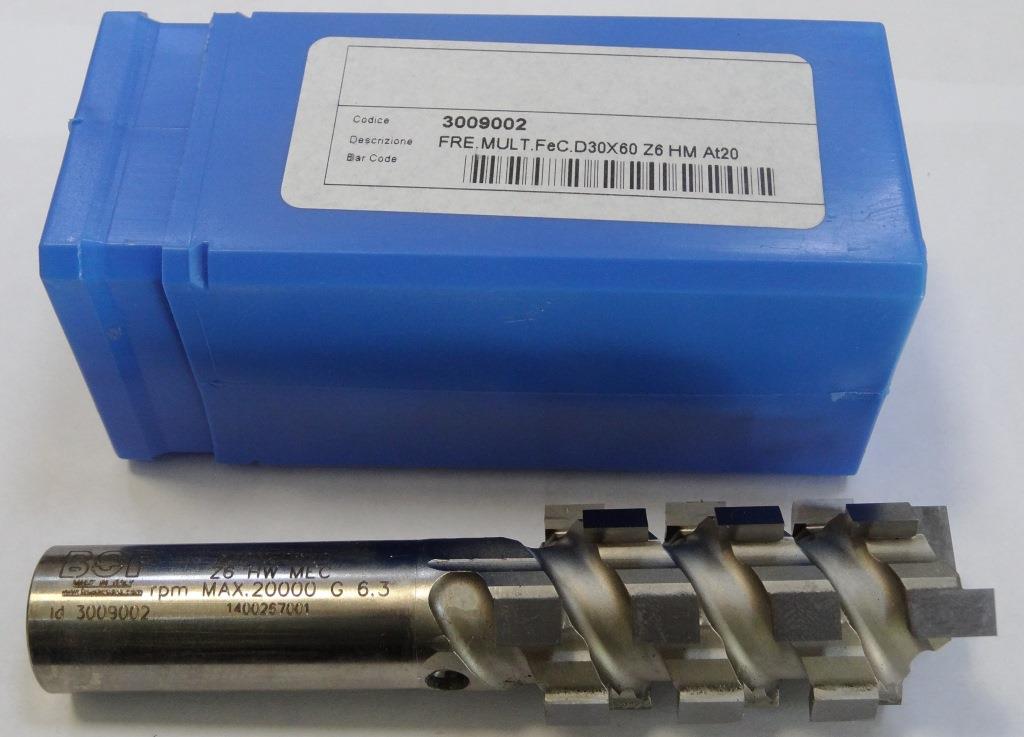 Код из 1САртикулНаименоваие/ Бренд/ПоставщикТехнические характеристикиГабаритыД*Ш*В,ммМасса,грМатериалМесто установки/НазначениеF00445793009002Фреза концевая многорезцовая 30Х60Х20  Z=6 HW30Х60Х20  Z=6 HW1000металлДля фрезеров с ЧПУ /обрабатывающие центра – фрезерованиеF0044579300900230Х60Х20  Z=6 HW1000металлДля фрезеров с ЧПУ /обрабатывающие центра – фрезерованиеF00445793009002BSP30Х60Х20  Z=6 HW1000металлДля фрезеров с ЧПУ /обрабатывающие центра – фрезерование